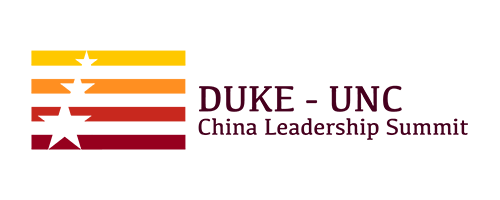 Application for Duke-UNC China Leadership Summit 2014Please only sumbit this version of the application if you are unable to use the form provided on our website.English Name:Chinese Name:University:Student Status:(Undergraduate, Masters, PhD, Postdoc, or Professional)If you are an undergraduate student, please indicate your year:(For example, First Year)Mobile Phone Number:Skype Name or QQ Address (for interview):How did you hear about our conference?:(For example, Weibo)Please share your reasons for wanting to attend the China Leadership Summit in 200 words or less:What is unique about your background or role on campus that makes you an interesting delegate? Please discuss any research, internship, work, or study abroad experience that may be relevant (200 words or less).How are you a leader in US-China relations, now, or in the future? (200 words or less)Have you attend the China Leadership Summit before?(Yes or No)If so, what was the most impactful thing you learned from the conference that you attended? (150 words or less)Long Answer Questions: Please Choose One Question to Answer in 400 words or less1. When comparing the Chinese Dream to the American Dream, one of the major differences has been that the Chinese dream is much more inclusive than the American Dream, focusing on succeeding as a whole population vs. succeeding as an individual. Do you agree with this statement? What other differences and similarities do you see between the two dreams?2. Imagine you are a highly reputable expert on East Asian affairs and whose services President Obama has just requested. What predictions do you have about how the Chinese Dream will play out locally and globally? What does this mean about the future of US-China relations? Feel free to discuss one smaller aspect of this larger question.Please send your completed application to dukeunccls@gmail.com before February 1st, 2014 at 11:59PM. Please attach a copy of your resume to the email. 